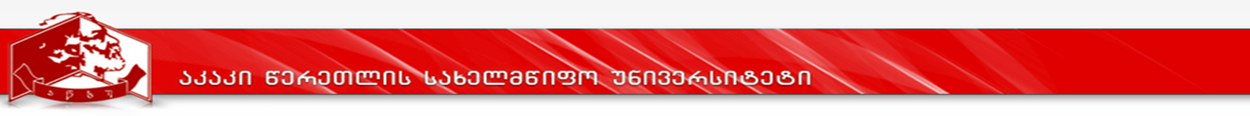 ზუსტ და საბუნებისმეტყველო მეცნიერებათა ფაკულტეტიმათემატიკის დეპარტამენტიპროგრამა განხორციელდება ამ რედაქციით 2017-2021  წწ.აკად. საბჭ.დადგენილება №1 (17/18) 15.09.2017რექტორი	პროფ. გიორგი  ღავთაძესაბაკალავრო პროგრამამათემატიკაქუთაისი 2017-2021კურიკულუმი	დანართი 1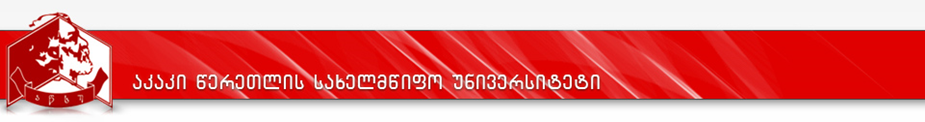 სასწავლო გეგმა  2017-2021პროგრამის დასახელება: მათემატიკამისანიჭებელი კვალიფიკაცია:  მათემატიკის ბაკალავრიდანართი 2„დამტკიცებულია“რექტორი   პროფ. გიორგი ღავთაძეაკადემიური საბჭოს დადგენილება №1 (17/18)15 სექტემბერი  2017 წელი„დამტკიცებულია“დეკანი      ასოც. პროფ. დავით ლეკვეიშვილიფაკულტეტის  საბჭოს სხდომის ოქმი №1 11 სექტემბერი 2017 წელიპროგრამის დასახელებაპროგრამის დასახელებასაბაკალავრო პროგრამა „მათემატიკა“  მისანიჭებელი აკადემიური ხარისხი/კვალიფიკაცია:მისანიჭებელი აკადემიური ხარისხი/კვალიფიკაცია:მათემატიკის ბაკალავრი, Bachelor of Mathematicsფაკულტეტის დასახელება:ფაკულტეტის დასახელება:ზუსტ და საბუნებისმეტყველო მეცნიერებათა ფაკულტეტიპროგრამის ხელმძღვანელი/ხელმძღვანელები/კოორდინატორი:პროგრამის ხელმძღვანელი/ხელმძღვანელები/კოორდინატორი:პროფესორი  გიორგი ონიანიპროგრამის ხანგრძლივობა / მოცულობა (სემესტრი, კრედიტების რაოდენობა):პროგრამის ხანგრძლივობა / მოცულობა (სემესტრი, კრედიტების რაოდენობა):პროგრამის ხანგრძლივობა - 240 კრედიტიძირითადი (major) პროგრამა - 180 კრედიტი(minor)პროგრამა/თავისუფალი კრედიტები - 60 კრედიტისწავლების ენა:სწავლების ენა:ქართულიპროგრამის შემუშავებისა და განახლების თარიღები:პროგრამის შემუშავებისა და განახლების თარიღები:აკრედიტაციის გადაწყვეტილების N 66, 23.09.2011ზუსტ და საბუნებისმეტყველო მეცნიერებათა ფაკულტეტის საბჭოს სხდომის ოქმი № 7 (25.04.2011), 2011 წლის 31 აგვისტოს  აკადემიური საბჭოს №1  (11/12) დადგენილება. ფაკულტეტის  საბჭოს სხდომის ოქმი N8, 24 მაისი 2012 წელი.აკადემიური საბჭოს სხდომის ოქმი N17, 25 მაისი 2012 წელიმათემატიკის დეპარტამენტის სხდომის ოქმი N5 22 იანვარი 2014, ოქმი N7  16 მაისი 2014 წელი.ფაკულტეტის  საბჭოს სხდომის ოქმიN3, 16 მაისი 2014 წელი.ფაკულტეტის საბჭოს სხდომის ოქმი N12, 15 ივნისი,  2016წუნივერსიტეტის აკად. საბჭ.დადგენილება №2 (15/16) 22.09.2016ფაკულტეტის საბჭოს სხდომის ოქმი N1, 11 სექტემბერი,  2017წუნივერსიტეტის აკად. საბჭ.დადგენილება №1 (17/18) 15.09.2017პროგრამაზე დაშვების წინაპირობები (მოთხოვნები):პროგრამაზე დაშვების წინაპირობები (მოთხოვნები):პროგრამაზე დაშვების წინაპირობები (მოთხოვნები):პროგრამის „მათემატიკა“ სტუდენტი შეიძლება გახდეს სრული ზოგადი ან მისი ექვივალენტური განათლების მქონე და შესაბამისი დამადასტურებელი დოკუმენტის მფლობელი პირი, რომელსაც ჩაბარებული აქვს ერთიანი ეროვნული გამოცდები და ფლობს შესაბამის სერტიფიკატს;შენიშვნა: უცხო ქვეყნის მოქალაქეებისათვის სავალდებულოა სახელმწიფოთაშორისი ხელშეკრულებით განსაზღვრული ექვივალენტური დოკუმენტის არსებობა;პროგრამის „მათემატიკა“ სტუდენტი შეიძლება გახდეს სრული ზოგადი ან მისი ექვივალენტური განათლების მქონე და შესაბამისი დამადასტურებელი დოკუმენტის მფლობელი პირი, რომელსაც ჩაბარებული აქვს ერთიანი ეროვნული გამოცდები და ფლობს შესაბამის სერტიფიკატს;შენიშვნა: უცხო ქვეყნის მოქალაქეებისათვის სავალდებულოა სახელმწიფოთაშორისი ხელშეკრულებით განსაზღვრული ექვივალენტური დოკუმენტის არსებობა;პროგრამის „მათემატიკა“ სტუდენტი შეიძლება გახდეს სრული ზოგადი ან მისი ექვივალენტური განათლების მქონე და შესაბამისი დამადასტურებელი დოკუმენტის მფლობელი პირი, რომელსაც ჩაბარებული აქვს ერთიანი ეროვნული გამოცდები და ფლობს შესაბამის სერტიფიკატს;შენიშვნა: უცხო ქვეყნის მოქალაქეებისათვის სავალდებულოა სახელმწიფოთაშორისი ხელშეკრულებით განსაზღვრული ექვივალენტური დოკუმენტის არსებობა;პროგრამის მიზნებიპროგრამის მიზნებიპროგრამის მიზნებიპროგრამის მიზანია, სტუდენტს:მისცეს  მათემატიკის ფართო ცოდნა; განუვითაროს მათემატიკური თეორიებისა და მეთოდების გამოყენების უნარი თეორიული და გამოყენებითი ხასიათის პრობლემების გადასაჭრელად;განუვითაროს ლოგიკური აზროვნების, კრიტიკული გააზრებისა და ანალიზის,  მონაცემების საფუძველზე სწორი დასკვნების გაკეთების უნარი;განუვითაროს მათემატიკურ საკითხებთან დაკავშირებით წერითი და ზეპირი ფორმით სპეციალისტებთან და არასპეციალისტებთან  კომუნიკაციის უნარი;განუვითაროს საკუთარი სწავლის პროცესის ორგანიზების უნარი;ჩამოუყალიბოს პროფესიული საქმიანობისათვის დამახასიათებელი ღირებულებები. პროგრამის მიზანია, სტუდენტს:მისცეს  მათემატიკის ფართო ცოდნა; განუვითაროს მათემატიკური თეორიებისა და მეთოდების გამოყენების უნარი თეორიული და გამოყენებითი ხასიათის პრობლემების გადასაჭრელად;განუვითაროს ლოგიკური აზროვნების, კრიტიკული გააზრებისა და ანალიზის,  მონაცემების საფუძველზე სწორი დასკვნების გაკეთების უნარი;განუვითაროს მათემატიკურ საკითხებთან დაკავშირებით წერითი და ზეპირი ფორმით სპეციალისტებთან და არასპეციალისტებთან  კომუნიკაციის უნარი;განუვითაროს საკუთარი სწავლის პროცესის ორგანიზების უნარი;ჩამოუყალიბოს პროფესიული საქმიანობისათვის დამახასიათებელი ღირებულებები. პროგრამის მიზანია, სტუდენტს:მისცეს  მათემატიკის ფართო ცოდნა; განუვითაროს მათემატიკური თეორიებისა და მეთოდების გამოყენების უნარი თეორიული და გამოყენებითი ხასიათის პრობლემების გადასაჭრელად;განუვითაროს ლოგიკური აზროვნების, კრიტიკული გააზრებისა და ანალიზის,  მონაცემების საფუძველზე სწორი დასკვნების გაკეთების უნარი;განუვითაროს მათემატიკურ საკითხებთან დაკავშირებით წერითი და ზეპირი ფორმით სპეციალისტებთან და არასპეციალისტებთან  კომუნიკაციის უნარი;განუვითაროს საკუთარი სწავლის პროცესის ორგანიზების უნარი;ჩამოუყალიბოს პროფესიული საქმიანობისათვის დამახასიათებელი ღირებულებები. სწავლის შედეგები  ( ზოგადი და დარგობრივი კომპეტენციები):სწავლის შედეგები  ( ზოგადი და დარგობრივი კომპეტენციები):სწავლის შედეგები  ( ზოგადი და დარგობრივი კომპეტენციები):ცოდნა და გაცნობიერება:მათემატიკის ფუნდამენტური თეორიების, პრინციპებისა და  კონცეფციების ცოდნა;დამტკიცების აღქმისა და ლოგიკური მათემატიკური მსჯელობის უნარი მოცემულობების, დაშვებების და დასკვნების მკაფიო იდენტიფიკაციით;მათემატიკური გამოთვლებისათვის აუცილებელი სპეციალიზებული პროგრამული პაკეტის/დაპროგრამების ენის ცოდნა;მათემატიკის ისტორიული განვითარებისა და მეცნიერულ აზროვნებაზე  მისი ზეგავლენის ზოგიერთი ასპექტის ცოდნა;„ელემენტარული მათემატიკის“ გაღრმავებული ცოდნა;უცხო ენის ცოდნა მათემატიკური ლიტერატურის გაცნობისათვის.მათემატიკის ფუნდამენტური თეორიების, პრინციპებისა და  კონცეფციების ცოდნა;დამტკიცების აღქმისა და ლოგიკური მათემატიკური მსჯელობის უნარი მოცემულობების, დაშვებების და დასკვნების მკაფიო იდენტიფიკაციით;მათემატიკური გამოთვლებისათვის აუცილებელი სპეციალიზებული პროგრამული პაკეტის/დაპროგრამების ენის ცოდნა;მათემატიკის ისტორიული განვითარებისა და მეცნიერულ აზროვნებაზე  მისი ზეგავლენის ზოგიერთი ასპექტის ცოდნა;„ელემენტარული მათემატიკის“ გაღრმავებული ცოდნა;უცხო ენის ცოდნა მათემატიკური ლიტერატურის გაცნობისათვის.ცოდნის პრაქტიკაში გამოყენების უნარი:მათემატიკური დებულებების, პრინციპებისა და მეთოდების გამოყენების უნარი  ამოცანების ამოსახსნელად;რიცხვითი მეთოდების, გამოთვლითი ტექნიკისა და  სპეციალიზებული პროგრამული პაკეტის/დაპროგრამების ენის გამოყენების უნარი მათემატიკური ამოცანების ამოსახსნელად;რეალური სამყაროს მოვლენების მათემატიკური მოდელირების უნარი;ექსპერიმენტისა და დაკვირვების დაგეგმვის და მიღებული მონაცემების ანალიზის უნარი.მათემატიკური დებულებების, პრინციპებისა და მეთოდების გამოყენების უნარი  ამოცანების ამოსახსნელად;რიცხვითი მეთოდების, გამოთვლითი ტექნიკისა და  სპეციალიზებული პროგრამული პაკეტის/დაპროგრამების ენის გამოყენების უნარი მათემატიკური ამოცანების ამოსახსნელად;რეალური სამყაროს მოვლენების მათემატიკური მოდელირების უნარი;ექსპერიმენტისა და დაკვირვების დაგეგმვის და მიღებული მონაცემების ანალიზის უნარი.დასკვნის უნარი:აბსტრაქტული აზროვნების, ანალიზისა და სინთეზის უნარი;პრობლემის იდენტიფიცირების, დასმისა და გადაწყვეტის უნარი;გააზრებული გადაწყვეტილების მიღების უნარი.აბსტრაქტული აზროვნების, ანალიზისა და სინთეზის უნარი;პრობლემის იდენტიფიცირების, დასმისა და გადაწყვეტის უნარი;გააზრებული გადაწყვეტილების მიღების უნარი.კომუნიკაციის უნარი:მსჯელობისა და მისგან გამომდინარე დასკვნების ნათლად, ზუსტად და ადრესატისათვის მისაღები ფორმით მიწოდების უნარი, როგორც ზეპირად ისე წერილობით; საინფორმაციო და საკომუნიკაციო ტექნოლოგიების გამოყენების უნარი სხვადასხვა წყაროდან ინფორმაციის მოძიების, დამუშავების და სათანადო დონეზე პრეზენტაციის მიზნით;უცხო ენაზე კომუნიკაციის უნარი.მსჯელობისა და მისგან გამომდინარე დასკვნების ნათლად, ზუსტად და ადრესატისათვის მისაღები ფორმით მიწოდების უნარი, როგორც ზეპირად ისე წერილობით; საინფორმაციო და საკომუნიკაციო ტექნოლოგიების გამოყენების უნარი სხვადასხვა წყაროდან ინფორმაციის მოძიების, დამუშავების და სათანადო დონეზე პრეზენტაციის მიზნით;უცხო ენაზე კომუნიკაციის უნარი.სწავლის უნარი:დამოუკიდებლად მუშაობის უნარი;დროის მენეჯმენტის უნარი.დამოუკიდებლად მუშაობის უნარი;დროის მენეჯმენტის უნარი.ღირებულებები:კრიტიკული აზროვნებისა და თვითკრიტიკის უნარი;ნაკისრი ვალდებულებების განხორციელების აუცილებლობის გააზრება;სამეცნიერო და პედაგოგიური ეთიკის ცოდნა;  გარემოს დაცვის ვალდებულების შეგნება;სოციალური პასუხისმგებლობითა და სამოქალაქო თვითშეგნებით მოქმედების აუცილებლობის გააზრება.კრიტიკული აზროვნებისა და თვითკრიტიკის უნარი;ნაკისრი ვალდებულებების განხორციელების აუცილებლობის გააზრება;სამეცნიერო და პედაგოგიური ეთიკის ცოდნა;  გარემოს დაცვის ვალდებულების შეგნება;სოციალური პასუხისმგებლობითა და სამოქალაქო თვითშეგნებით მოქმედების აუცილებლობის გააზრება.სწავლების მეთოდებისწავლების მეთოდებისწავლების მეთოდებიგამოიყენება სწავლების შემდეგი მეთოდები:ინდუქციური, დედუქციური, ანალიზისა და სინთეზის მეთოდი, ვერბალური ახსნა-განმარტებითი მეთოდი, წერითი მუშაობის მეთოდი, ევრისტიკული მეთოდი, დემონსტრირების მეთოდი; ქეის-ტექნოლოგიები: სიტუაციური ანალიზის მეთოდი, ამოცანები და სავარჯიშოები, კონკრეტული სიტუაციის ანალიზი ( case-study); ქმედებაზე ორიენტირებული სწავლება და სხვა.გამოიყენება სწავლების შემდეგი მეთოდები:ინდუქციური, დედუქციური, ანალიზისა და სინთეზის მეთოდი, ვერბალური ახსნა-განმარტებითი მეთოდი, წერითი მუშაობის მეთოდი, ევრისტიკული მეთოდი, დემონსტრირების მეთოდი; ქეის-ტექნოლოგიები: სიტუაციური ანალიზის მეთოდი, ამოცანები და სავარჯიშოები, კონკრეტული სიტუაციის ანალიზი ( case-study); ქმედებაზე ორიენტირებული სწავლება და სხვა.გამოიყენება სწავლების შემდეგი მეთოდები:ინდუქციური, დედუქციური, ანალიზისა და სინთეზის მეთოდი, ვერბალური ახსნა-განმარტებითი მეთოდი, წერითი მუშაობის მეთოდი, ევრისტიკული მეთოდი, დემონსტრირების მეთოდი; ქეის-ტექნოლოგიები: სიტუაციური ანალიზის მეთოდი, ამოცანები და სავარჯიშოები, კონკრეტული სიტუაციის ანალიზი ( case-study); ქმედებაზე ორიენტირებული სწავლება და სხვა.პროგრამის სტრუქტურაპროგრამის სტრუქტურაპროგრამის სტრუქტურასასწავლო პროგრამა შედგება ძირითადი სპეციალობის (major) –180 კრედიტისა და დამატებითი სპეციალობის (minor) – 60 კრედიტისაგან (სულ 240 კრედიტი). სასწავლო კურსის ძირითადი სპეციალობა მოიცავს: საუნივერსიტეტო სავალდებულო კურსებს (15 კრედიტი), საფაკულტეტო სავალდებულო კურსებს (10 კრედიტი), სპეციალობის სავალდებულო კურსებს (125 კრედიტი) და არჩევით კურსებს (30 კრედიტი). იხ დანართი 1.სასწავლო პროგრამა შედგება ძირითადი სპეციალობის (major) –180 კრედიტისა და დამატებითი სპეციალობის (minor) – 60 კრედიტისაგან (სულ 240 კრედიტი). სასწავლო კურსის ძირითადი სპეციალობა მოიცავს: საუნივერსიტეტო სავალდებულო კურსებს (15 კრედიტი), საფაკულტეტო სავალდებულო კურსებს (10 კრედიტი), სპეციალობის სავალდებულო კურსებს (125 კრედიტი) და არჩევით კურსებს (30 კრედიტი). იხ დანართი 1.სასწავლო პროგრამა შედგება ძირითადი სპეციალობის (major) –180 კრედიტისა და დამატებითი სპეციალობის (minor) – 60 კრედიტისაგან (სულ 240 კრედიტი). სასწავლო კურსის ძირითადი სპეციალობა მოიცავს: საუნივერსიტეტო სავალდებულო კურსებს (15 კრედიტი), საფაკულტეტო სავალდებულო კურსებს (10 კრედიტი), სპეციალობის სავალდებულო კურსებს (125 კრედიტი) და არჩევით კურსებს (30 კრედიტი). იხ დანართი 1.სტუდენტის ცოდნის შეფასების სისტემა და კრიტერიუმებისტუდენტის ცოდნის შეფასების სისტემა და კრიტერიუმებისტუდენტის ცოდნის შეფასების სისტემა და კრიტერიუმებისტუდენტის საბოლოო შეფასებების მიღება ხდება სემესტრის მანძილზე მიღებული შუალედური შეფასებებისა და დასკვნითი გამოცდის შეფასების დაჯამების საფუძველზე. სასწავლო კურსის მაქსიმალური შეფასება 100 ქულის ტოლია. დასკვნით გამოცდაზე  გასვლის უფლება  ეძლევა სტუდენტს, რომლის შუალედური შეფასებების კომპონენტებში მინიმალური კომპეტენციის ზღვარი ჯამურად შეადგენს არანაკლებ 18 ქულას. დასკვნით გამოცდაზე 15 ქულაზე ნაკლები შეფასების მქონე სტუდენტი, მიუხედავად მისი მიღწევებისა შეფასების სხვა კომპონენტებში, შეფასდეს  FX-ით (ვერ ჩააბარა). შეფასების სისტემა ითვალისწინებს:                                                                                                           ა) ხუთი სახის დადებით შეფასებას:                                                                                                                  ა.ა) (A) ფრიადი – 91-100 ქულა;                                                                      ა.ბ) (B) ძალიან კარგი – 81-90 ქულა;                                                                       ა.გ) (C) კარგი –  71-80 ქულა;                                                                                           ა.დ) (D) დამაკმაყოფილებელი – 61-70 ქულა;                                                       ა.ე) (E) საკმარისი – 51-60 ქულა;ბ) ორი სახის უარყოფით შეფასებას:	  ბ.ა) (FX) ვერ ჩააბარა – 41-50 ქულა, რაც ნიშნავს, რომ სტუდენტს ჩასაბარებლად მეტი მუშაობა სჭირდება და ეძლევა დამოუკიდებელი მუშაობით დამატებით გამოცდაზე ერთხელ გასვლის უფლება;                                                                                                         ბ.ბ) (F) ჩაიჭრა – 0-40 ქულა და ნაკლები, რაც ნიშნავს, რომ სტუდენტის მიერ ჩატარებული სამუშაო არ არის საკმარისი და მას საგანი ახლიდან აქვს შესასწავლი.საგანმანათლებლო პროგრამის სასწავლო კომპონენტში, FX-ის მიღების შემთხვევაში  დამატებითი გამოცდა დაინიშნება დასკვნითი გამოცდის შედეგების გამოცხადებიდან არანაკლებ 5 დღეში. სტუდენტის მიერ დამატებით გამოცდაზე მიღებულ შეფასებას არ ემატება დასკვნით შეფასებაში მიღებული ქულათა რაოდენობა. დამატებით გამოცდაზე მიღებული შეფასება არის დასკვნითი შეფასება და აისახება საგანმანათლებლო პროგრამის სასწავლო კომპონენტის საბოლოო შეფასებაში. დამატებით გამოცდაზე მიღებული შეფასების გათვალისწინებით საგანმანათლებლო კომპონენტის საბოლოო შეფასებაში 0-50 ქულის მიღების შემთხვევაში, სტუდენტს უფორმდება შეფასება F-0 ქულა.კონკრეტული შეფასების კომპონენტები და კრიტერიუმები იხ. კონკრეტული კურსის სილაბუსებში.სტუდენტის საბოლოო შეფასებების მიღება ხდება სემესტრის მანძილზე მიღებული შუალედური შეფასებებისა და დასკვნითი გამოცდის შეფასების დაჯამების საფუძველზე. სასწავლო კურსის მაქსიმალური შეფასება 100 ქულის ტოლია. დასკვნით გამოცდაზე  გასვლის უფლება  ეძლევა სტუდენტს, რომლის შუალედური შეფასებების კომპონენტებში მინიმალური კომპეტენციის ზღვარი ჯამურად შეადგენს არანაკლებ 18 ქულას. დასკვნით გამოცდაზე 15 ქულაზე ნაკლები შეფასების მქონე სტუდენტი, მიუხედავად მისი მიღწევებისა შეფასების სხვა კომპონენტებში, შეფასდეს  FX-ით (ვერ ჩააბარა). შეფასების სისტემა ითვალისწინებს:                                                                                                           ა) ხუთი სახის დადებით შეფასებას:                                                                                                                  ა.ა) (A) ფრიადი – 91-100 ქულა;                                                                      ა.ბ) (B) ძალიან კარგი – 81-90 ქულა;                                                                       ა.გ) (C) კარგი –  71-80 ქულა;                                                                                           ა.დ) (D) დამაკმაყოფილებელი – 61-70 ქულა;                                                       ა.ე) (E) საკმარისი – 51-60 ქულა;ბ) ორი სახის უარყოფით შეფასებას:	  ბ.ა) (FX) ვერ ჩააბარა – 41-50 ქულა, რაც ნიშნავს, რომ სტუდენტს ჩასაბარებლად მეტი მუშაობა სჭირდება და ეძლევა დამოუკიდებელი მუშაობით დამატებით გამოცდაზე ერთხელ გასვლის უფლება;                                                                                                         ბ.ბ) (F) ჩაიჭრა – 0-40 ქულა და ნაკლები, რაც ნიშნავს, რომ სტუდენტის მიერ ჩატარებული სამუშაო არ არის საკმარისი და მას საგანი ახლიდან აქვს შესასწავლი.საგანმანათლებლო პროგრამის სასწავლო კომპონენტში, FX-ის მიღების შემთხვევაში  დამატებითი გამოცდა დაინიშნება დასკვნითი გამოცდის შედეგების გამოცხადებიდან არანაკლებ 5 დღეში. სტუდენტის მიერ დამატებით გამოცდაზე მიღებულ შეფასებას არ ემატება დასკვნით შეფასებაში მიღებული ქულათა რაოდენობა. დამატებით გამოცდაზე მიღებული შეფასება არის დასკვნითი შეფასება და აისახება საგანმანათლებლო პროგრამის სასწავლო კომპონენტის საბოლოო შეფასებაში. დამატებით გამოცდაზე მიღებული შეფასების გათვალისწინებით საგანმანათლებლო კომპონენტის საბოლოო შეფასებაში 0-50 ქულის მიღების შემთხვევაში, სტუდენტს უფორმდება შეფასება F-0 ქულა.კონკრეტული შეფასების კომპონენტები და კრიტერიუმები იხ. კონკრეტული კურსის სილაბუსებში.სტუდენტის საბოლოო შეფასებების მიღება ხდება სემესტრის მანძილზე მიღებული შუალედური შეფასებებისა და დასკვნითი გამოცდის შეფასების დაჯამების საფუძველზე. სასწავლო კურსის მაქსიმალური შეფასება 100 ქულის ტოლია. დასკვნით გამოცდაზე  გასვლის უფლება  ეძლევა სტუდენტს, რომლის შუალედური შეფასებების კომპონენტებში მინიმალური კომპეტენციის ზღვარი ჯამურად შეადგენს არანაკლებ 18 ქულას. დასკვნით გამოცდაზე 15 ქულაზე ნაკლები შეფასების მქონე სტუდენტი, მიუხედავად მისი მიღწევებისა შეფასების სხვა კომპონენტებში, შეფასდეს  FX-ით (ვერ ჩააბარა). შეფასების სისტემა ითვალისწინებს:                                                                                                           ა) ხუთი სახის დადებით შეფასებას:                                                                                                                  ა.ა) (A) ფრიადი – 91-100 ქულა;                                                                      ა.ბ) (B) ძალიან კარგი – 81-90 ქულა;                                                                       ა.გ) (C) კარგი –  71-80 ქულა;                                                                                           ა.დ) (D) დამაკმაყოფილებელი – 61-70 ქულა;                                                       ა.ე) (E) საკმარისი – 51-60 ქულა;ბ) ორი სახის უარყოფით შეფასებას:	  ბ.ა) (FX) ვერ ჩააბარა – 41-50 ქულა, რაც ნიშნავს, რომ სტუდენტს ჩასაბარებლად მეტი მუშაობა სჭირდება და ეძლევა დამოუკიდებელი მუშაობით დამატებით გამოცდაზე ერთხელ გასვლის უფლება;                                                                                                         ბ.ბ) (F) ჩაიჭრა – 0-40 ქულა და ნაკლები, რაც ნიშნავს, რომ სტუდენტის მიერ ჩატარებული სამუშაო არ არის საკმარისი და მას საგანი ახლიდან აქვს შესასწავლი.საგანმანათლებლო პროგრამის სასწავლო კომპონენტში, FX-ის მიღების შემთხვევაში  დამატებითი გამოცდა დაინიშნება დასკვნითი გამოცდის შედეგების გამოცხადებიდან არანაკლებ 5 დღეში. სტუდენტის მიერ დამატებით გამოცდაზე მიღებულ შეფასებას არ ემატება დასკვნით შეფასებაში მიღებული ქულათა რაოდენობა. დამატებით გამოცდაზე მიღებული შეფასება არის დასკვნითი შეფასება და აისახება საგანმანათლებლო პროგრამის სასწავლო კომპონენტის საბოლოო შეფასებაში. დამატებით გამოცდაზე მიღებული შეფასების გათვალისწინებით საგანმანათლებლო კომპონენტის საბოლოო შეფასებაში 0-50 ქულის მიღების შემთხვევაში, სტუდენტს უფორმდება შეფასება F-0 ქულა.კონკრეტული შეფასების კომპონენტები და კრიტერიუმები იხ. კონკრეტული კურსის სილაბუსებში.დასაქმების სფეროები:  დასაქმების სფეროები:  დასაქმების სფეროები:  მათემატიკის ბაკალავრის აკადემიური ხარისხი კარგი წინაპირობაა ყველა იმ სფეროში დასაქმებისათვის, რომლებშიც მოითხოვენ მათემატიკის ცოდნას, მათემატიკური მეთოდების ფლობას  და ლოგიკური აზროვნების უნარს. კურსდამთავრებულთა დასაქმების ძირითადი პოტენციური სფეროებია: განათლება, მეცნიერება, ბიზნესი, ადმინისტრაციული საქმიანობა.მათემატიკის ბაკალავრის აკადემიური ხარისხი კარგი წინაპირობაა ყველა იმ სფეროში დასაქმებისათვის, რომლებშიც მოითხოვენ მათემატიკის ცოდნას, მათემატიკური მეთოდების ფლობას  და ლოგიკური აზროვნების უნარს. კურსდამთავრებულთა დასაქმების ძირითადი პოტენციური სფეროებია: განათლება, მეცნიერება, ბიზნესი, ადმინისტრაციული საქმიანობა.მათემატიკის ბაკალავრის აკადემიური ხარისხი კარგი წინაპირობაა ყველა იმ სფეროში დასაქმებისათვის, რომლებშიც მოითხოვენ მათემატიკის ცოდნას, მათემატიკური მეთოდების ფლობას  და ლოგიკური აზროვნების უნარს. კურსდამთავრებულთა დასაქმების ძირითადი პოტენციური სფეროებია: განათლება, მეცნიერება, ბიზნესი, ადმინისტრაციული საქმიანობა.სწავლისათვის აუცილებელი დამხმარე პირობები / რესურსებისწავლისათვის აუცილებელი დამხმარე პირობები / რესურსებისწავლისათვის აუცილებელი დამხმარე პირობები / რესურსებიიხ.  დანართები 2.1-2.42იხ.  დანართები 2.1-2.42იხ.  დანართები 2.1-2.42№კურსის დასახელებაკურსის დასახელებაკურსის დასახელებას/კკრდატვირთვის მოცულობა, სთ-შიდატვირთვის მოცულობა, სთ-შიდატვირთვის მოცულობა, სთ-შიდატვირთვის მოცულობა, სთ-შიდატვირთვის მოცულობა, სთ-შილ/პ/ლ/ჯგსემესტრისემესტრისემესტრისემესტრისემესტრისემესტრისემესტრისემესტრისემესტრისემესტრისემესტრისემესტრისემესტრისემესტრისემესტრისემესტრიდაშვების წინაპირობადაშვების წინაპირობა№კურსის დასახელებაკურსის დასახელებაკურსის დასახელებას/კკრსულსულსაკონტაქტოსაკონტაქტოდამლ/პ/ლ/ჯგIIIIIIIIIIIIIVIVVVVIVIVIIVIIVIIIVIIIდაშვების წინაპირობადაშვების წინაპირობა№კურსის დასახელებაკურსის დასახელებაკურსის დასახელებას/კკრსულსულაუდიტორულიშუალედ.დასკვნითი გამოცდებიდამლ/პ/ლ/ჯგIIIIIIIIIIIIIVIVVVVIVIVIIVIIVIIIVIIIდაშვების წინაპირობადაშვების წინაპირობა1222345567891010111112121313141415151616171718181საუნივერსიტეტო სავალდებულო (15 ECTS)საუნივერსიტეტო სავალდებულო (15 ECTS)საუნივერსიტეტო სავალდებულო (15 ECTS)საუნივერსიტეტო სავალდებულო (15 ECTS)საუნივერსიტეტო სავალდებულო (15 ECTS)საუნივერსიტეტო სავალდებულო (15 ECTS)საუნივერსიტეტო სავალდებულო (15 ECTS)საუნივერსიტეტო სავალდებულო (15 ECTS)საუნივერსიტეტო სავალდებულო (15 ECTS)საუნივერსიტეტო სავალდებულო (15 ECTS)საუნივერსიტეტო სავალდებულო (15 ECTS)საუნივერსიტეტო სავალდებულო (15 ECTS)საუნივერსიტეტო სავალდებულო (15 ECTS)საუნივერსიტეტო სავალდებულო (15 ECTS)საუნივერსიტეტო სავალდებულო (15 ECTS)საუნივერსიტეტო სავალდებულო (15 ECTS)საუნივერსიტეტო სავალდებულო (15 ECTS)საუნივერსიტეტო სავალდებულო (15 ECTS)საუნივერსიტეტო სავალდებულო (15 ECTS)საუნივერსიტეტო სავალდებულო (15 ECTS)საუნივერსიტეტო სავალდებულო (15 ECTS)საუნივერსიტეტო სავალდებულო (15 ECTS)საუნივერსიტეტო სავალდებულო (15 ECTS)საუნივერსიტეტო სავალდებულო (15 ECTS)საუნივერსიტეტო სავალდებულო (15 ECTS)საუნივერსიტეტო სავალდებულო (15 ECTS)საუნივერსიტეტო სავალდებულო (15 ECTS)საუნივერსიტეტო სავალდებულო (15 ECTS)საუნივერსიტეტო სავალდებულო (15 ECTS)1.1უცხო ენა-1 უცხო ენა-1 უცხო ენა-1 45125125603620/3/0/0551.2უცხო ენა-2უცხო ენა-2უცხო ენა-245125125603620/3/0/0551.11.11.3უცხო ენა-3უცხო ენა-3უცხო ენა-345125125603620/3/0/0551.21.2სულ:სულ:სულ:სულ:153753751809186-2საფაკულტეტო სავალდებულო კურსები (10  ECTS – 2 კურსი)საფაკულტეტო სავალდებულო კურსები (10  ECTS – 2 კურსი)საფაკულტეტო სავალდებულო კურსები (10  ECTS – 2 კურსი)საფაკულტეტო სავალდებულო კურსები (10  ECTS – 2 კურსი)საფაკულტეტო სავალდებულო კურსები (10  ECTS – 2 კურსი)საფაკულტეტო სავალდებულო კურსები (10  ECTS – 2 კურსი)საფაკულტეტო სავალდებულო კურსები (10  ECTS – 2 კურსი)საფაკულტეტო სავალდებულო კურსები (10  ECTS – 2 კურსი)საფაკულტეტო სავალდებულო კურსები (10  ECTS – 2 კურსი)საფაკულტეტო სავალდებულო კურსები (10  ECTS – 2 კურსი)საფაკულტეტო სავალდებულო კურსები (10  ECTS – 2 კურსი)საფაკულტეტო სავალდებულო კურსები (10  ECTS – 2 კურსი)საფაკულტეტო სავალდებულო კურსები (10  ECTS – 2 კურსი)საფაკულტეტო სავალდებულო კურსები (10  ECTS – 2 კურსი)საფაკულტეტო სავალდებულო კურსები (10  ECTS – 2 კურსი)საფაკულტეტო სავალდებულო კურსები (10  ECTS – 2 კურსი)საფაკულტეტო სავალდებულო კურსები (10  ECTS – 2 კურსი)საფაკულტეტო სავალდებულო კურსები (10  ECTS – 2 კურსი)საფაკულტეტო სავალდებულო კურსები (10  ECTS – 2 კურსი)საფაკულტეტო სავალდებულო კურსები (10  ECTS – 2 კურსი)საფაკულტეტო სავალდებულო კურსები (10  ECTS – 2 კურსი)საფაკულტეტო სავალდებულო კურსები (10  ECTS – 2 კურსი)საფაკულტეტო სავალდებულო კურსები (10  ECTS – 2 კურსი)საფაკულტეტო სავალდებულო კურსები (10  ECTS – 2 კურსი)საფაკულტეტო სავალდებულო კურსები (10  ECTS – 2 კურსი)საფაკულტეტო სავალდებულო კურსები (10  ECTS – 2 კურსი)საფაკულტეტო სავალდებულო კურსები (10  ECTS – 2 კურსი)საფაკულტეტო სავალდებულო კურსები (10  ECTS – 2 კურსი)საფაკულტეტო სავალდებულო კურსები (10  ECTS – 2 კურსი)2.1დაპროგრამების საფუძვლებიდაპროგრამების საფუძვლებიდაპროგრამების საფუძვლები35125125453771/0/2/0 5 5 --2.2კომპიუტერული უნარ-ჩვევებიკომპიუტერული უნარ-ჩვევებიკომპიუტერული უნარ-ჩვევები45125125603622/0/2/0 55--სულ:სულ:სულ:სულ:102502501056139-3სპეციალობის  სავალდებულო კურსები (125 ECTS)სპეციალობის  სავალდებულო კურსები (125 ECTS)სპეციალობის  სავალდებულო კურსები (125 ECTS)სპეციალობის  სავალდებულო კურსები (125 ECTS)სპეციალობის  სავალდებულო კურსები (125 ECTS)სპეციალობის  სავალდებულო კურსები (125 ECTS)სპეციალობის  სავალდებულო კურსები (125 ECTS)სპეციალობის  სავალდებულო კურსები (125 ECTS)სპეციალობის  სავალდებულო კურსები (125 ECTS)სპეციალობის  სავალდებულო კურსები (125 ECTS)სპეციალობის  სავალდებულო კურსები (125 ECTS)სპეციალობის  სავალდებულო კურსები (125 ECTS)სპეციალობის  სავალდებულო კურსები (125 ECTS)სპეციალობის  სავალდებულო კურსები (125 ECTS)სპეციალობის  სავალდებულო კურსები (125 ECTS)სპეციალობის  სავალდებულო კურსები (125 ECTS)სპეციალობის  სავალდებულო კურსები (125 ECTS)სპეციალობის  სავალდებულო კურსები (125 ECTS)სპეციალობის  სავალდებულო კურსები (125 ECTS)სპეციალობის  სავალდებულო კურსები (125 ECTS)სპეციალობის  სავალდებულო კურსები (125 ECTS)სპეციალობის  სავალდებულო კურსები (125 ECTS)სპეციალობის  სავალდებულო კურსები (125 ECTS)სპეციალობის  სავალდებულო კურსები (125 ECTS)სპეციალობის  სავალდებულო კურსები (125 ECTS)სპეციალობის  სავალდებულო კურსები (125 ECTS)სპეციალობის  სავალდებულო კურსები (125 ECTS)სპეციალობის  სავალდებულო კურსები (125 ECTS)სპეციალობის  სავალდებულო კურსები (125 ECTS)3.1მათემატიკური ანალიზი-1მათემატიკური ანალიზი-1მათემატიკური ანალიზი-1 45125125603622/2/0/055--3.2მათემატიკური ანალიზი-2მათემატიკური ანალიზი-2მათემატიკური ანალიზი-2 45125125603622/2/0/0553.13.13.3მათემატიკური ანალიზი-3მათემატიკური ანალიზი-3მათემატიკური ანალიზი-3 45125125603622/2/0/0553.23.23.4მათემატიკური ანალიზი-4მათემატიკური ანალიზი-4მათემატიკური ანალიზი-4 45125125603622/2/0/0553.33.33.5წრფივი ალგებრა და ანალიზური გეომეტრიაწრფივი ალგებრა და ანალიზური გეომეტრიაწრფივი ალგებრა და ანალიზური გეომეტრია 35125125453772/1/0/055--3.6ალგებრა-1ალგებრა-1ალგებრა-1 45125125603622/2/0/0553.53.53.7ალგებრა-2ალგებრა-2ალგებრა-235125125453772/1/0/0553.53.53.8ალგებრა-3ალგებრა-3ალგებრა-335125125453772/1/0/0553.73.73.9ანალიზური გეომეტრიაანალიზური გეომეტრიაანალიზური გეომეტრია45125125603622/2/0/0553.53.53.10დიფერენციალური გეომეტრიადიფერენციალური გეომეტრიადიფერენციალური გეომეტრია35125125453771/2/0/0553.93.93.11ტოპოლოგიატოპოლოგიატოპოლოგია22,57575303421/1/0/02,52,53.13.13.12რიცხვთა თეორიარიცხვთა თეორიარიცხვთა თეორია22,57575303421/1/0/02,52,53.63.63.13სიმრავლეთა თეორია და მათემატიკური ლოგიკასიმრავლეთა თეორია და მათემატიკური ლოგიკასიმრავლეთა თეორია და მათემატიკური ლოგიკა35125125453772/1/0/0553.53.53.14ჩვეულებრივი დიფერენციალური  განტოლებები-1ჩვეულებრივი დიფერენციალური  განტოლებები-1ჩვეულებრივი დიფერენციალური  განტოლებები-145125125603622/2/0/0553.23.23.15ინტეგრალური განტოლებებიინტეგრალური განტოლებებიინტეგრალური განტოლებები35125125453772/1/0/0553.143.143.16მათემატიკური ფიზიკის განტოლებები-1მათემატიკური ფიზიკის განტოლებები-1მათემატიკური ფიზიკის განტოლებები-135125125453772/1/0/0553.43.43.17ფუნქციონალური ანალიზი-1ფუნქციონალური ანალიზი-1ფუნქციონალური ანალიზი-135125125453772/1/0/0553.43.43.18ფუნქციონალური  ანალიზი-2ფუნქციონალური  ანალიზი-2ფუნქციონალური  ანალიზი-235125125453772/1/0/0553.173.173.19ზომა და ინტეგრალიზომა და ინტეგრალიზომა და ინტეგრალი35125125453772/1/0/0553.43.43.20კომპლექსური ანალიზი-1კომპლექსური ანალიზი-1კომპლექსური ანალიზი-135125125453772/1/0/0553.193.193.21ალბათობის თეორია და მათემატიკური სტატისტიკა-1ალბათობის თეორია და მათემატიკური სტატისტიკა-1ალბათობის თეორია და მათემატიკური სტატისტიკა-135125125453771/2/0/0553.43.43.22ალბათობის თეორია და მათემატიკური სტატისტიკა-2ალბათობის თეორია და მათემატიკური სტატისტიკა-2ალბათობის თეორია და მათემატიკური სტატისტიკა-235125125453771/2/0/0553.213.213.23რიცხვითი ანალიზი-1რიცხვითი ანალიზი-1რიცხვითი ანალიზი-135125125453772/1/0/0553.23.23.24გამოყენებითი პროგრამული პაკეტებიგამოყენებითი პროგრამული პაკეტებიგამოყენებითი პროგრამული პაკეტები35125125453771/0/2/0553.53.53.25მათემატიკური მოდელირებამათემატიკური მოდელირებამათემატიკური მოდელირება22,57575303421/1/0/02,52,53.143.143.26მათემატიკის ისტორიამათემატიკის ისტორიამათემატიკის ისტორია22,57575303421/0/1/02,52,53.23.23.27ოპტიმიზაციის მეთოდებიოპტიმიზაციის მეთოდებიოპტიმიზაციის მეთოდები35125125453771/2/0/0553.143.14სულ:სულ:სულ:სულ: -125317531751260  811834 -არჩევითი კურსები (30  ECTS)არჩევითი კურსები (30  ECTS)არჩევითი კურსები (30  ECTS)არჩევითი კურსები (30  ECTS)არჩევითი კურსები (30  ECTS)არჩევითი კურსები (30  ECTS)არჩევითი კურსები (30  ECTS)არჩევითი კურსები (30  ECTS)არჩევითი კურსები (30  ECTS)არჩევითი კურსები (30  ECTS)არჩევითი კურსები (30  ECTS)არჩევითი კურსები (30  ECTS)არჩევითი კურსები (30  ECTS)არჩევითი კურსები (30  ECTS)არჩევითი კურსები (30  ECTS)არჩევითი კურსები (30  ECTS)არჩევითი კურსები (30  ECTS)არჩევითი კურსები (30  ECTS)არჩევითი კურსები (30  ECTS)არჩევითი კურსები (30  ECTS)არჩევითი კურსები (30  ECTS)არჩევითი კურსები (30  ECTS)არჩევითი კურსები (30  ECTS)არჩევითი კურსები (30  ECTS)არჩევითი კურსები (30  ECTS)არჩევითი კურსები (30  ECTS)არჩევითი კურსები (30  ECTS)არჩევითი კურსები (30  ECTS)არჩევითი კურსები (30  ECTS)არჩევითი კურსები (30  ECTS)4არჩევითი კურსი - 1არჩევითი კურსი - 1არჩევითი კურსი - 1არჩევითი კურსი - 1არჩევითი კურსი - 1არჩევითი კურსი - 1არჩევითი კურსი - 1არჩევითი კურსი - 1არჩევითი კურსი - 1არჩევითი კურსი - 1არჩევითი კურსი - 1არჩევითი კურსი - 1არჩევითი კურსი - 1არჩევითი კურსი - 1არჩევითი კურსი - 1არჩევითი კურსი - 1არჩევითი კურსი - 1არჩევითი კურსი - 1არჩევითი კურსი - 1არჩევითი კურსი - 1არჩევითი კურსი - 1არჩევითი კურსი - 1არჩევითი კურსი - 1არჩევითი კურსი - 1არჩევითი კურსი - 1არჩევითი კურსი - 1არჩევითი კურსი - 1არჩევითი კურსი - 1არჩევითი კურსი - 14.1ფიზიკის შესავალიფიზიკის შესავალიფიზიკის შესავალი35125125453772/1/0/055--4.2ქიმიის შესავალიქიმიის შესავალიქიმიის შესავალი35125125453772/0/1/0xx--4.3ბიოლოგიის შესავალიბიოლოგიის შესავალიბიოლოგიის შესავალი35125125453772/1/0/0xx--4.4გეოგრაფიის შესავალიგეოგრაფიის შესავალიგეოგრაფიის შესავალი35125125453772/1/0/0xx--5არჩევითი კურსი – 2არჩევითი კურსი – 2არჩევითი კურსი – 2არჩევითი კურსი – 2არჩევითი კურსი – 2არჩევითი კურსი – 2არჩევითი კურსი – 2არჩევითი კურსი – 2არჩევითი კურსი – 2არჩევითი კურსი – 2არჩევითი კურსი – 2არჩევითი კურსი – 2არჩევითი კურსი – 2არჩევითი კურსი – 2არჩევითი კურსი – 2არჩევითი კურსი – 2არჩევითი კურსი – 2არჩევითი კურსი – 2არჩევითი კურსი – 2არჩევითი კურსი – 2არჩევითი კურსი – 2არჩევითი კურსი – 2არჩევითი კურსი – 2არჩევითი კურსი – 2არჩევითი კურსი – 2არჩევითი კურსი – 2არჩევითი კურსი – 2არჩევითი კურსი – 2არჩევითი კურსი – 25.1ფილოსოფიაფილოსოფიაფილოსოფია35125125453772/0/0/155--5.2საქართველოს ისტორიასაქართველოს ისტორიასაქართველოს ისტორია35125125453772/0/0/1xx--5.3პედაგოგიკაპედაგოგიკაპედაგოგიკა35125125453771/2/0/0xx--6არჩევითი კურსი – 3არჩევითი კურსი – 3არჩევითი კურსი – 3არჩევითი კურსი – 3არჩევითი კურსი – 3არჩევითი კურსი – 3არჩევითი კურსი – 3არჩევითი კურსი – 3არჩევითი კურსი – 3არჩევითი კურსი – 3არჩევითი კურსი – 3არჩევითი კურსი – 3არჩევითი კურსი – 3არჩევითი კურსი – 3არჩევითი კურსი – 3არჩევითი კურსი – 3არჩევითი კურსი – 3არჩევითი კურსი – 3არჩევითი კურსი – 3არჩევითი კურსი – 3არჩევითი კურსი – 3არჩევითი კურსი – 3არჩევითი კურსი – 3არჩევითი კურსი – 3არჩევითი კურსი – 3არჩევითი კურსი – 3არჩევითი კურსი – 3არჩევითი კურსი – 3არჩევითი კურსი – 36.1ჩვეულებრივი დიფერენციალური განტოლებები-2ჩვეულებრივი დიფერენციალური განტოლებები-2ჩვეულებრივი დიფერენციალური განტოლებები-235125125453772/1/0/0553.143.146.2თეორიული მექანიკათეორიული მექანიკათეორიული მექანიკა35125125453772/1/0/0xx3.43.47არჩევითი კურსი – 4არჩევითი კურსი – 4არჩევითი კურსი – 4არჩევითი კურსი – 4არჩევითი კურსი – 4არჩევითი კურსი – 4არჩევითი კურსი – 4არჩევითი კურსი – 4არჩევითი კურსი – 4არჩევითი კურსი – 4არჩევითი კურსი – 4არჩევითი კურსი – 4არჩევითი კურსი – 4არჩევითი კურსი – 4არჩევითი კურსი – 4არჩევითი კურსი – 4არჩევითი კურსი – 4არჩევითი კურსი – 4არჩევითი კურსი – 4არჩევითი კურსი – 4არჩევითი კურსი – 4არჩევითი კურსი – 4არჩევითი კურსი – 4არჩევითი კურსი – 4არჩევითი კურსი – 4არჩევითი კურსი – 4არჩევითი კურსი – 4არჩევითი კურსი – 4არჩევითი კურსი – 47.1ოპტიმალური მართვის თეორიაოპტიმალური მართვის თეორიაოპტიმალური მართვის თეორია35125125453772/1/0/0553.143.147.2ნამდვილი ანალიზინამდვილი ანალიზინამდვილი ანალიზი35125125453772/1/0/0xx3.193.197.3უცხო ენა-1უცხო ენა-1უცხო ენა-135125125453770/3/0/0xx--8არჩევითი კურსი – 5არჩევითი კურსი – 5არჩევითი კურსი – 5არჩევითი კურსი – 5არჩევითი კურსი – 5არჩევითი კურსი – 5არჩევითი კურსი – 5არჩევითი კურსი – 5არჩევითი კურსი – 5არჩევითი კურსი – 5არჩევითი კურსი – 58.1კომპლექსური ანალიზი-2კომპლექსური ანალიზი-2კომპლექსური ანალიზი-235125125453772/1/0/0553.203.208.2დისკრეტული მათემატიკადისკრეტული მათემატიკადისკრეტული მათემატიკა35125125453772/1/0/0xx8.3უცხო ენა-2უცხო ენა-2უცხო ენა-235125125453770/3/0/0xx7.37.39არჩევითი კურსი – 6არჩევითი კურსი – 6არჩევითი კურსი – 69.1რიცხვითი ანალიზი-2რიცხვითი ანალიზი-2რიცხვითი ანალიზი-235125125453772/1/0/0553.233.239.2მათემატიკური ფიზიკის განტოლებები-2მათემატიკური ფიზიკის განტოლებები-2მათემატიკური ფიზიკის განტოლებები-235125125453772/1/0/0xx3.163.169.3უცხო ენა-3უცხო ენა-3უცხო ენა-335125125453770/3/0/0xx8.38.3სულ:სულ:სულ:სულ:3075075027018462-ჯამი:ჯამი:ჯამი:ჯამი:1804550455018151142621-დამატებითი სპეციალობის (Minor) მოდულებიდამატებითი სპეციალობის (Minor) მოდულებიდამატებითი სპეციალობის (Minor) მოდულები60101010101010101010101010პროგრამის კომპონენტებისაუნივერსიტეტო სავალდებულო კურსი (უცხო ენა)საუნივერსიტეტო სავალდებულო კურსი (უცხო ენა)საუნივერსიტეტო სავალდებულო კურსი (უცხო ენა)საუნივერსიტეტო სავალდებულო კურსი (უცხო ენა)საუნივერსიტეტო სავალდებულო კურსი (უცხო ენა)საუნივერსიტეტო სავალდებულო კურსი (უცხო ენა)საუნივერსიტეტო სავალდებულო კურსი (უცხო ენა)საუნივერსიტეტო სავალდებულო კურსი (უცხო ენა)საუნივერსიტეტო სავალდებულო კურსი (უცხო ენა)საუნივერსიტეტო სავალდებულო კურსი (უცხო ენა)საუნივერსიტეტო სავალდებულო კურსი (უცხო ენა)საუნივერსიტეტო სავალდებულო კურსი (უცხო ენა)საუნივერსიტეტო სავალდებულო კურსი (უცხო ენა)5555551515საფაკულტეტო კურსებისაფაკულტეტო კურსებისაფაკულტეტო კურსებისავალდებულო სავალდებულო სავალდებულო სავალდებულო სავალდებულო სავალდებულო სავალდებულო სავალდებულო სავალდებულო სავალდებულო 10101010საფაკულტეტო კურსებისაფაკულტეტო კურსებისაფაკულტეტო კურსებისპეციალობის კურსებისპეციალობის კურსებისპეციალობის კურსებისავალდებულო სავალდებულო სავალდებულო სავალდებულო სავალდებულო სავალდებულო სავალდებულო სავალდებულო სავალდებულო სავალდებულო 135135სპეციალობის კურსებისპეციალობის კურსებისპეციალობის კურსებიარჩევითი არჩევითი არჩევითი არჩევითი არჩევითი არჩევითი არჩევითი არჩევითი არჩევითი არჩევითი 3030შენიშვნა. სტუდენტს აკადემიური ხარისხი ენიჭება ძირითადთან  ერთად დამატებითი(Minor) ან მასწავლებლის მომზადების საგანმანათლებლო პროგრამის გავლის საფუძველზე. ზუსტ და საბუნებისმეტყველო მეცნიერებათა ფაკულტეტის სტუდენტებს შეეთავაზებათ შემდეგი დამატებითი პროგრამები:  მათემატიკა,, ფიზიკა, ქიმია, ბიოლოგია, ეკოლოგია, გამოყენებითი ბიომეცნიერებები, გეოგრაფია, ბიზნესის მართვა, ეკონომიკა, ტურიზმი. აღნიშნული პროგრამების განხორციელება ხდება 3-8  სემესტრებში, თითოეულში 10 კრედიტის მოცულობით.შენიშვნა. სტუდენტს აკადემიური ხარისხი ენიჭება ძირითადთან  ერთად დამატებითი(Minor) ან მასწავლებლის მომზადების საგანმანათლებლო პროგრამის გავლის საფუძველზე. ზუსტ და საბუნებისმეტყველო მეცნიერებათა ფაკულტეტის სტუდენტებს შეეთავაზებათ შემდეგი დამატებითი პროგრამები:  მათემატიკა,, ფიზიკა, ქიმია, ბიოლოგია, ეკოლოგია, გამოყენებითი ბიომეცნიერებები, გეოგრაფია, ბიზნესის მართვა, ეკონომიკა, ტურიზმი. აღნიშნული პროგრამების განხორციელება ხდება 3-8  სემესტრებში, თითოეულში 10 კრედიტის მოცულობით.შენიშვნა. სტუდენტს აკადემიური ხარისხი ენიჭება ძირითადთან  ერთად დამატებითი(Minor) ან მასწავლებლის მომზადების საგანმანათლებლო პროგრამის გავლის საფუძველზე. ზუსტ და საბუნებისმეტყველო მეცნიერებათა ფაკულტეტის სტუდენტებს შეეთავაზებათ შემდეგი დამატებითი პროგრამები:  მათემატიკა,, ფიზიკა, ქიმია, ბიოლოგია, ეკოლოგია, გამოყენებითი ბიომეცნიერებები, გეოგრაფია, ბიზნესის მართვა, ეკონომიკა, ტურიზმი. აღნიშნული პროგრამების განხორციელება ხდება 3-8  სემესტრებში, თითოეულში 10 კრედიტის მოცულობით.შენიშვნა. სტუდენტს აკადემიური ხარისხი ენიჭება ძირითადთან  ერთად დამატებითი(Minor) ან მასწავლებლის მომზადების საგანმანათლებლო პროგრამის გავლის საფუძველზე. ზუსტ და საბუნებისმეტყველო მეცნიერებათა ფაკულტეტის სტუდენტებს შეეთავაზებათ შემდეგი დამატებითი პროგრამები:  მათემატიკა,, ფიზიკა, ქიმია, ბიოლოგია, ეკოლოგია, გამოყენებითი ბიომეცნიერებები, გეოგრაფია, ბიზნესის მართვა, ეკონომიკა, ტურიზმი. აღნიშნული პროგრამების განხორციელება ხდება 3-8  სემესტრებში, თითოეულში 10 კრედიტის მოცულობით.შენიშვნა. სტუდენტს აკადემიური ხარისხი ენიჭება ძირითადთან  ერთად დამატებითი(Minor) ან მასწავლებლის მომზადების საგანმანათლებლო პროგრამის გავლის საფუძველზე. ზუსტ და საბუნებისმეტყველო მეცნიერებათა ფაკულტეტის სტუდენტებს შეეთავაზებათ შემდეგი დამატებითი პროგრამები:  მათემატიკა,, ფიზიკა, ქიმია, ბიოლოგია, ეკოლოგია, გამოყენებითი ბიომეცნიერებები, გეოგრაფია, ბიზნესის მართვა, ეკონომიკა, ტურიზმი. აღნიშნული პროგრამების განხორციელება ხდება 3-8  სემესტრებში, თითოეულში 10 კრედიტის მოცულობით.შენიშვნა. სტუდენტს აკადემიური ხარისხი ენიჭება ძირითადთან  ერთად დამატებითი(Minor) ან მასწავლებლის მომზადების საგანმანათლებლო პროგრამის გავლის საფუძველზე. ზუსტ და საბუნებისმეტყველო მეცნიერებათა ფაკულტეტის სტუდენტებს შეეთავაზებათ შემდეგი დამატებითი პროგრამები:  მათემატიკა,, ფიზიკა, ქიმია, ბიოლოგია, ეკოლოგია, გამოყენებითი ბიომეცნიერებები, გეოგრაფია, ბიზნესის მართვა, ეკონომიკა, ტურიზმი. აღნიშნული პროგრამების განხორციელება ხდება 3-8  სემესტრებში, თითოეულში 10 კრედიტის მოცულობით.შენიშვნა. სტუდენტს აკადემიური ხარისხი ენიჭება ძირითადთან  ერთად დამატებითი(Minor) ან მასწავლებლის მომზადების საგანმანათლებლო პროგრამის გავლის საფუძველზე. ზუსტ და საბუნებისმეტყველო მეცნიერებათა ფაკულტეტის სტუდენტებს შეეთავაზებათ შემდეგი დამატებითი პროგრამები:  მათემატიკა,, ფიზიკა, ქიმია, ბიოლოგია, ეკოლოგია, გამოყენებითი ბიომეცნიერებები, გეოგრაფია, ბიზნესის მართვა, ეკონომიკა, ტურიზმი. აღნიშნული პროგრამების განხორციელება ხდება 3-8  სემესტრებში, თითოეულში 10 კრედიტის მოცულობით.შენიშვნა. სტუდენტს აკადემიური ხარისხი ენიჭება ძირითადთან  ერთად დამატებითი(Minor) ან მასწავლებლის მომზადების საგანმანათლებლო პროგრამის გავლის საფუძველზე. ზუსტ და საბუნებისმეტყველო მეცნიერებათა ფაკულტეტის სტუდენტებს შეეთავაზებათ შემდეგი დამატებითი პროგრამები:  მათემატიკა,, ფიზიკა, ქიმია, ბიოლოგია, ეკოლოგია, გამოყენებითი ბიომეცნიერებები, გეოგრაფია, ბიზნესის მართვა, ეკონომიკა, ტურიზმი. აღნიშნული პროგრამების განხორციელება ხდება 3-8  სემესტრებში, თითოეულში 10 კრედიტის მოცულობით.შენიშვნა. სტუდენტს აკადემიური ხარისხი ენიჭება ძირითადთან  ერთად დამატებითი(Minor) ან მასწავლებლის მომზადების საგანმანათლებლო პროგრამის გავლის საფუძველზე. ზუსტ და საბუნებისმეტყველო მეცნიერებათა ფაკულტეტის სტუდენტებს შეეთავაზებათ შემდეგი დამატებითი პროგრამები:  მათემატიკა,, ფიზიკა, ქიმია, ბიოლოგია, ეკოლოგია, გამოყენებითი ბიომეცნიერებები, გეოგრაფია, ბიზნესის მართვა, ეკონომიკა, ტურიზმი. აღნიშნული პროგრამების განხორციელება ხდება 3-8  სემესტრებში, თითოეულში 10 კრედიტის მოცულობით.შენიშვნა. სტუდენტს აკადემიური ხარისხი ენიჭება ძირითადთან  ერთად დამატებითი(Minor) ან მასწავლებლის მომზადების საგანმანათლებლო პროგრამის გავლის საფუძველზე. ზუსტ და საბუნებისმეტყველო მეცნიერებათა ფაკულტეტის სტუდენტებს შეეთავაზებათ შემდეგი დამატებითი პროგრამები:  მათემატიკა,, ფიზიკა, ქიმია, ბიოლოგია, ეკოლოგია, გამოყენებითი ბიომეცნიერებები, გეოგრაფია, ბიზნესის მართვა, ეკონომიკა, ტურიზმი. აღნიშნული პროგრამების განხორციელება ხდება 3-8  სემესტრებში, თითოეულში 10 კრედიტის მოცულობით.შენიშვნა. სტუდენტს აკადემიური ხარისხი ენიჭება ძირითადთან  ერთად დამატებითი(Minor) ან მასწავლებლის მომზადების საგანმანათლებლო პროგრამის გავლის საფუძველზე. ზუსტ და საბუნებისმეტყველო მეცნიერებათა ფაკულტეტის სტუდენტებს შეეთავაზებათ შემდეგი დამატებითი პროგრამები:  მათემატიკა,, ფიზიკა, ქიმია, ბიოლოგია, ეკოლოგია, გამოყენებითი ბიომეცნიერებები, გეოგრაფია, ბიზნესის მართვა, ეკონომიკა, ტურიზმი. აღნიშნული პროგრამების განხორციელება ხდება 3-8  სემესტრებში, თითოეულში 10 კრედიტის მოცულობით.შენიშვნა. სტუდენტს აკადემიური ხარისხი ენიჭება ძირითადთან  ერთად დამატებითი(Minor) ან მასწავლებლის მომზადების საგანმანათლებლო პროგრამის გავლის საფუძველზე. ზუსტ და საბუნებისმეტყველო მეცნიერებათა ფაკულტეტის სტუდენტებს შეეთავაზებათ შემდეგი დამატებითი პროგრამები:  მათემატიკა,, ფიზიკა, ქიმია, ბიოლოგია, ეკოლოგია, გამოყენებითი ბიომეცნიერებები, გეოგრაფია, ბიზნესის მართვა, ეკონომიკა, ტურიზმი. აღნიშნული პროგრამების განხორციელება ხდება 3-8  სემესტრებში, თითოეულში 10 კრედიტის მოცულობით.შენიშვნა. სტუდენტს აკადემიური ხარისხი ენიჭება ძირითადთან  ერთად დამატებითი(Minor) ან მასწავლებლის მომზადების საგანმანათლებლო პროგრამის გავლის საფუძველზე. ზუსტ და საბუნებისმეტყველო მეცნიერებათა ფაკულტეტის სტუდენტებს შეეთავაზებათ შემდეგი დამატებითი პროგრამები:  მათემატიკა,, ფიზიკა, ქიმია, ბიოლოგია, ეკოლოგია, გამოყენებითი ბიომეცნიერებები, გეოგრაფია, ბიზნესის მართვა, ეკონომიკა, ტურიზმი. აღნიშნული პროგრამების განხორციელება ხდება 3-8  სემესტრებში, თითოეულში 10 კრედიტის მოცულობით.შენიშვნა. სტუდენტს აკადემიური ხარისხი ენიჭება ძირითადთან  ერთად დამატებითი(Minor) ან მასწავლებლის მომზადების საგანმანათლებლო პროგრამის გავლის საფუძველზე. ზუსტ და საბუნებისმეტყველო მეცნიერებათა ფაკულტეტის სტუდენტებს შეეთავაზებათ შემდეგი დამატებითი პროგრამები:  მათემატიკა,, ფიზიკა, ქიმია, ბიოლოგია, ეკოლოგია, გამოყენებითი ბიომეცნიერებები, გეოგრაფია, ბიზნესის მართვა, ეკონომიკა, ტურიზმი. აღნიშნული პროგრამების განხორციელება ხდება 3-8  სემესტრებში, თითოეულში 10 კრედიტის მოცულობით.შენიშვნა. სტუდენტს აკადემიური ხარისხი ენიჭება ძირითადთან  ერთად დამატებითი(Minor) ან მასწავლებლის მომზადების საგანმანათლებლო პროგრამის გავლის საფუძველზე. ზუსტ და საბუნებისმეტყველო მეცნიერებათა ფაკულტეტის სტუდენტებს შეეთავაზებათ შემდეგი დამატებითი პროგრამები:  მათემატიკა,, ფიზიკა, ქიმია, ბიოლოგია, ეკოლოგია, გამოყენებითი ბიომეცნიერებები, გეოგრაფია, ბიზნესის მართვა, ეკონომიკა, ტურიზმი. აღნიშნული პროგრამების განხორციელება ხდება 3-8  სემესტრებში, თითოეულში 10 კრედიტის მოცულობით.შენიშვნა. სტუდენტს აკადემიური ხარისხი ენიჭება ძირითადთან  ერთად დამატებითი(Minor) ან მასწავლებლის მომზადების საგანმანათლებლო პროგრამის გავლის საფუძველზე. ზუსტ და საბუნებისმეტყველო მეცნიერებათა ფაკულტეტის სტუდენტებს შეეთავაზებათ შემდეგი დამატებითი პროგრამები:  მათემატიკა,, ფიზიკა, ქიმია, ბიოლოგია, ეკოლოგია, გამოყენებითი ბიომეცნიერებები, გეოგრაფია, ბიზნესის მართვა, ეკონომიკა, ტურიზმი. აღნიშნული პროგრამების განხორციელება ხდება 3-8  სემესტრებში, თითოეულში 10 კრედიტის მოცულობით.შენიშვნა. სტუდენტს აკადემიური ხარისხი ენიჭება ძირითადთან  ერთად დამატებითი(Minor) ან მასწავლებლის მომზადების საგანმანათლებლო პროგრამის გავლის საფუძველზე. ზუსტ და საბუნებისმეტყველო მეცნიერებათა ფაკულტეტის სტუდენტებს შეეთავაზებათ შემდეგი დამატებითი პროგრამები:  მათემატიკა,, ფიზიკა, ქიმია, ბიოლოგია, ეკოლოგია, გამოყენებითი ბიომეცნიერებები, გეოგრაფია, ბიზნესის მართვა, ეკონომიკა, ტურიზმი. აღნიშნული პროგრამების განხორციელება ხდება 3-8  სემესტრებში, თითოეულში 10 კრედიტის მოცულობით.შენიშვნა. სტუდენტს აკადემიური ხარისხი ენიჭება ძირითადთან  ერთად დამატებითი(Minor) ან მასწავლებლის მომზადების საგანმანათლებლო პროგრამის გავლის საფუძველზე. ზუსტ და საბუნებისმეტყველო მეცნიერებათა ფაკულტეტის სტუდენტებს შეეთავაზებათ შემდეგი დამატებითი პროგრამები:  მათემატიკა,, ფიზიკა, ქიმია, ბიოლოგია, ეკოლოგია, გამოყენებითი ბიომეცნიერებები, გეოგრაფია, ბიზნესის მართვა, ეკონომიკა, ტურიზმი. აღნიშნული პროგრამების განხორციელება ხდება 3-8  სემესტრებში, თითოეულში 10 კრედიტის მოცულობით.შენიშვნა. სტუდენტს აკადემიური ხარისხი ენიჭება ძირითადთან  ერთად დამატებითი(Minor) ან მასწავლებლის მომზადების საგანმანათლებლო პროგრამის გავლის საფუძველზე. ზუსტ და საბუნებისმეტყველო მეცნიერებათა ფაკულტეტის სტუდენტებს შეეთავაზებათ შემდეგი დამატებითი პროგრამები:  მათემატიკა,, ფიზიკა, ქიმია, ბიოლოგია, ეკოლოგია, გამოყენებითი ბიომეცნიერებები, გეოგრაფია, ბიზნესის მართვა, ეკონომიკა, ტურიზმი. აღნიშნული პროგრამების განხორციელება ხდება 3-8  სემესტრებში, თითოეულში 10 კრედიტის მოცულობით.შენიშვნა. სტუდენტს აკადემიური ხარისხი ენიჭება ძირითადთან  ერთად დამატებითი(Minor) ან მასწავლებლის მომზადების საგანმანათლებლო პროგრამის გავლის საფუძველზე. ზუსტ და საბუნებისმეტყველო მეცნიერებათა ფაკულტეტის სტუდენტებს შეეთავაზებათ შემდეგი დამატებითი პროგრამები:  მათემატიკა,, ფიზიკა, ქიმია, ბიოლოგია, ეკოლოგია, გამოყენებითი ბიომეცნიერებები, გეოგრაფია, ბიზნესის მართვა, ეკონომიკა, ტურიზმი. აღნიშნული პროგრამების განხორციელება ხდება 3-8  სემესტრებში, თითოეულში 10 კრედიტის მოცულობით.შენიშვნა. სტუდენტს აკადემიური ხარისხი ენიჭება ძირითადთან  ერთად დამატებითი(Minor) ან მასწავლებლის მომზადების საგანმანათლებლო პროგრამის გავლის საფუძველზე. ზუსტ და საბუნებისმეტყველო მეცნიერებათა ფაკულტეტის სტუდენტებს შეეთავაზებათ შემდეგი დამატებითი პროგრამები:  მათემატიკა,, ფიზიკა, ქიმია, ბიოლოგია, ეკოლოგია, გამოყენებითი ბიომეცნიერებები, გეოგრაფია, ბიზნესის მართვა, ეკონომიკა, ტურიზმი. აღნიშნული პროგრამების განხორციელება ხდება 3-8  სემესტრებში, თითოეულში 10 კრედიტის მოცულობით.შენიშვნა. სტუდენტს აკადემიური ხარისხი ენიჭება ძირითადთან  ერთად დამატებითი(Minor) ან მასწავლებლის მომზადების საგანმანათლებლო პროგრამის გავლის საფუძველზე. ზუსტ და საბუნებისმეტყველო მეცნიერებათა ფაკულტეტის სტუდენტებს შეეთავაზებათ შემდეგი დამატებითი პროგრამები:  მათემატიკა,, ფიზიკა, ქიმია, ბიოლოგია, ეკოლოგია, გამოყენებითი ბიომეცნიერებები, გეოგრაფია, ბიზნესის მართვა, ეკონომიკა, ტურიზმი. აღნიშნული პროგრამების განხორციელება ხდება 3-8  სემესტრებში, თითოეულში 10 კრედიტის მოცულობით.შენიშვნა. სტუდენტს აკადემიური ხარისხი ენიჭება ძირითადთან  ერთად დამატებითი(Minor) ან მასწავლებლის მომზადების საგანმანათლებლო პროგრამის გავლის საფუძველზე. ზუსტ და საბუნებისმეტყველო მეცნიერებათა ფაკულტეტის სტუდენტებს შეეთავაზებათ შემდეგი დამატებითი პროგრამები:  მათემატიკა,, ფიზიკა, ქიმია, ბიოლოგია, ეკოლოგია, გამოყენებითი ბიომეცნიერებები, გეოგრაფია, ბიზნესის მართვა, ეკონომიკა, ტურიზმი. აღნიშნული პროგრამების განხორციელება ხდება 3-8  სემესტრებში, თითოეულში 10 კრედიტის მოცულობით.შენიშვნა. სტუდენტს აკადემიური ხარისხი ენიჭება ძირითადთან  ერთად დამატებითი(Minor) ან მასწავლებლის მომზადების საგანმანათლებლო პროგრამის გავლის საფუძველზე. ზუსტ და საბუნებისმეტყველო მეცნიერებათა ფაკულტეტის სტუდენტებს შეეთავაზებათ შემდეგი დამატებითი პროგრამები:  მათემატიკა,, ფიზიკა, ქიმია, ბიოლოგია, ეკოლოგია, გამოყენებითი ბიომეცნიერებები, გეოგრაფია, ბიზნესის მართვა, ეკონომიკა, ტურიზმი. აღნიშნული პროგრამების განხორციელება ხდება 3-8  სემესტრებში, თითოეულში 10 კრედიტის მოცულობით.შენიშვნა. სტუდენტს აკადემიური ხარისხი ენიჭება ძირითადთან  ერთად დამატებითი(Minor) ან მასწავლებლის მომზადების საგანმანათლებლო პროგრამის გავლის საფუძველზე. ზუსტ და საბუნებისმეტყველო მეცნიერებათა ფაკულტეტის სტუდენტებს შეეთავაზებათ შემდეგი დამატებითი პროგრამები:  მათემატიკა,, ფიზიკა, ქიმია, ბიოლოგია, ეკოლოგია, გამოყენებითი ბიომეცნიერებები, გეოგრაფია, ბიზნესის მართვა, ეკონომიკა, ტურიზმი. აღნიშნული პროგრამების განხორციელება ხდება 3-8  სემესტრებში, თითოეულში 10 კრედიტის მოცულობით.შენიშვნა. სტუდენტს აკადემიური ხარისხი ენიჭება ძირითადთან  ერთად დამატებითი(Minor) ან მასწავლებლის მომზადების საგანმანათლებლო პროგრამის გავლის საფუძველზე. ზუსტ და საბუნებისმეტყველო მეცნიერებათა ფაკულტეტის სტუდენტებს შეეთავაზებათ შემდეგი დამატებითი პროგრამები:  მათემატიკა,, ფიზიკა, ქიმია, ბიოლოგია, ეკოლოგია, გამოყენებითი ბიომეცნიერებები, გეოგრაფია, ბიზნესის მართვა, ეკონომიკა, ტურიზმი. აღნიშნული პროგრამების განხორციელება ხდება 3-8  სემესტრებში, თითოეულში 10 კრედიტის მოცულობით.შენიშვნა. სტუდენტს აკადემიური ხარისხი ენიჭება ძირითადთან  ერთად დამატებითი(Minor) ან მასწავლებლის მომზადების საგანმანათლებლო პროგრამის გავლის საფუძველზე. ზუსტ და საბუნებისმეტყველო მეცნიერებათა ფაკულტეტის სტუდენტებს შეეთავაზებათ შემდეგი დამატებითი პროგრამები:  მათემატიკა,, ფიზიკა, ქიმია, ბიოლოგია, ეკოლოგია, გამოყენებითი ბიომეცნიერებები, გეოგრაფია, ბიზნესის მართვა, ეკონომიკა, ტურიზმი. აღნიშნული პროგრამების განხორციელება ხდება 3-8  სემესტრებში, თითოეულში 10 კრედიტის მოცულობით.შენიშვნა. სტუდენტს აკადემიური ხარისხი ენიჭება ძირითადთან  ერთად დამატებითი(Minor) ან მასწავლებლის მომზადების საგანმანათლებლო პროგრამის გავლის საფუძველზე. ზუსტ და საბუნებისმეტყველო მეცნიერებათა ფაკულტეტის სტუდენტებს შეეთავაზებათ შემდეგი დამატებითი პროგრამები:  მათემატიკა,, ფიზიკა, ქიმია, ბიოლოგია, ეკოლოგია, გამოყენებითი ბიომეცნიერებები, გეოგრაფია, ბიზნესის მართვა, ეკონომიკა, ტურიზმი. აღნიშნული პროგრამების განხორციელება ხდება 3-8  სემესტრებში, თითოეულში 10 კრედიტის მოცულობით.შენიშვნა. სტუდენტს აკადემიური ხარისხი ენიჭება ძირითადთან  ერთად დამატებითი(Minor) ან მასწავლებლის მომზადების საგანმანათლებლო პროგრამის გავლის საფუძველზე. ზუსტ და საბუნებისმეტყველო მეცნიერებათა ფაკულტეტის სტუდენტებს შეეთავაზებათ შემდეგი დამატებითი პროგრამები:  მათემატიკა,, ფიზიკა, ქიმია, ბიოლოგია, ეკოლოგია, გამოყენებითი ბიომეცნიერებები, გეოგრაფია, ბიზნესის მართვა, ეკონომიკა, ტურიზმი. აღნიშნული პროგრამების განხორციელება ხდება 3-8  სემესტრებში, თითოეულში 10 კრედიტის მოცულობით.შენიშვნა. სტუდენტს აკადემიური ხარისხი ენიჭება ძირითადთან  ერთად დამატებითი(Minor) ან მასწავლებლის მომზადების საგანმანათლებლო პროგრამის გავლის საფუძველზე. ზუსტ და საბუნებისმეტყველო მეცნიერებათა ფაკულტეტის სტუდენტებს შეეთავაზებათ შემდეგი დამატებითი პროგრამები:  მათემატიკა,, ფიზიკა, ქიმია, ბიოლოგია, ეკოლოგია, გამოყენებითი ბიომეცნიერებები, გეოგრაფია, ბიზნესის მართვა, ეკონომიკა, ტურიზმი. აღნიშნული პროგრამების განხორციელება ხდება 3-8  სემესტრებში, თითოეულში 10 კრედიტის მოცულობით.შენიშვნა. სტუდენტს აკადემიური ხარისხი ენიჭება ძირითადთან  ერთად დამატებითი(Minor) ან მასწავლებლის მომზადების საგანმანათლებლო პროგრამის გავლის საფუძველზე. ზუსტ და საბუნებისმეტყველო მეცნიერებათა ფაკულტეტის სტუდენტებს შეეთავაზებათ შემდეგი დამატებითი პროგრამები:  მათემატიკა,, ფიზიკა, ქიმია, ბიოლოგია, ეკოლოგია, გამოყენებითი ბიომეცნიერებები, გეოგრაფია, ბიზნესის მართვა, ეკონომიკა, ტურიზმი. აღნიშნული პროგრამების განხორციელება ხდება 3-8  სემესტრებში, თითოეულში 10 კრედიტის მოცულობით.დამატებითი სპეციალობის (Minor) კრედიტებიდამატებითი სპეციალობის (Minor) კრედიტებიდამატებითი სპეციალობის (Minor) კრედიტებიდამატებითი სპეციალობის (Minor) კრედიტებიდამატებითი სპეციალობის (Minor) კრედიტებიდამატებითი სპეციალობის (Minor) კრედიტებიდამატებითი სპეციალობის (Minor) კრედიტებიდამატებითი სპეციალობის (Minor) კრედიტებიდამატებითი სპეციალობის (Minor) კრედიტებიდამატებითი სპეციალობის (Minor) კრედიტებიდამატებითი სპეციალობის (Minor) კრედიტებიდამატებითი სპეციალობის (Minor) კრედიტებიდამატებითი სპეციალობის (Minor) კრედიტები1010101010101010101010106060სულსულსულსულსულსულსულსულსულსულსულსულსულ30303030303030303030303030303030240240№კურსის დასახელებაკომპეტენციებიკომპეტენციებიკომპეტენციებიკომპეტენციებიკომპეტენციებიკომპეტენციები№კურსის დასახელებაცოდნა და გაცნობიერებაცოდნის პრაქტიკაში გამოყენების უნარიდასკვნის გაკეთების უნარიკომუნიკაციის უნარისწავლის უნარიღირებულებებიI.1უცხო ენა II.2უცხო ენა II1.3უცხო ენა III2.1დაპროგრამების საფუძვლებიXXXX2.2კომპიუტერული უნარ-ჩვევებიXXXXX3.1მათემატიკური ანალიზი-1XXXXXX3.2მათემატიკური ანალიზი-2XXXXXX3.3მათემატიკური ანალიზი-3XXXXXX3.4მათემატიკური ანალიზი-4XXXXXX3.5წრფივი ალგებრა და ანალიზური გეომეტრიაXXXXXX3.6ალგებრა-1XXXXXX3.7ალგებრა-2XXXXXX3.8ალგებრა-3XXXXXX3.9ანალიზური გეომეტრიაXXXXXX3.10დიფერენციალური გეომეტრიაXXXXXX3.11ტოპოლოგიაXXXXXX3.12რიცხვთა თეორიაXXXXXX3.13სიმრავლეთა თეორია და მათემატიკური ლოგიკაXXXXXX3.14ჩვეულებრივი დიფერენციალური  განტოლებები-1XXXXXX3.15ინტეგრალური განტოლებებიXXXXXX3.16მათემატიკური ფიზიკის განტოლებები-1XXXXXX3.17ფუნქციონალური ანალიზი-1XXXXXX3.18ფუნქციონალური  ანალიზი-2XXXXXX3.19ზომა და ინტეგრალიXXXXXX3.20კომპლექსური ანალიზი-1XXXXXX3.21ალბათობის თეორია და მათემატიკური სტატისტიკა-1XXXXXX3.22ალბათობის თეორია და მათემატიკური სტატისტიკა-2XXXXXX3.23რიცხვითი ანალიზი-1XXXXXX3.24გამოყენებითი პროგრამული პაკეტებიXXXXX3.25მათემატიკური მოდელირებაXXXXXX3.26მათემატიკის ისტორიაXXXX3.27ოპტიმიზაციის მეთოდებიXXXXXX4.1ფიზიკის შესავალიXXX4.2ქიმიის შესავალიXXXXX4.3ბიოლოგიის შესავალიXXXXX4.4გეოგრაფიის შესავალიXXXXXX5.1ფილოსოფიაXXXXXX5.2საქართველოს ისტორიაXXXXX5.3პედაგოგიკაXXXXX6.1ჩვეულებრივი დიფერენციალური განტოლებები-2XXXXXX6.2თეორიული მექანიკაXXXXXX7.1ოპტიმალური მართვის თეორიაXXXXXX7.2ნამდვილი ანალიზიXXXXXX7.3უცხო ენა-18.1კომპლექსური ანალიზი-2XXXXXX8.2დისკრეტული მათემატიკაXXXXXX8.3უცხო ენა-29.1რიცხვითი ანალიზი-2XXXXXX9.2მათემატიკური ფიზიკის განტოლებები-2XXXXXX9.3უცხო ენა-3